Verbundprojekt zur Bekämpfung von Bauchspeicheldrüsenkrebs startet in EssenEssen, 11.09.2017 Bauchspeicheldrüsenkrebs gehört zu den aggressivsten und am schwierigsten zu behandelnden Krebserkrankungen. Mit insgesamt 1,3 Millionen Euro fördert die Deutsche Krebshilfe ein neues Verbundprojekt, um zu erforschen wie Therapieresistenzen bei dieser Krebsart verhindert werden können. Das Projekt startet am Westdeutschen Tumorzentrum (WTZ) des Universitätsklinikums Essen und fünf weiteren Standorten unter der Leitung von Professor Jens Siveke, der an der Medizinischen Fakultät der Universität Duisburg-Essen am WTZ die Professur für Translationale Onkologie des Deutschen Konsortiums für Translationale Krebsforschung (DKTK) innehat. Bauchspeicheldrüsenkrebs gehört zu den Krebserkrankungen mit der höchsten krebsbedingten Sterblichkeit. Besonders das sogenannte duktale Pankreaskarzinom ist kaum behandelbar, weil die Tumorzellen gegen verfügbare Medikamente schnell resistent werden. „Nahezu jeder Patient entwickelt im Verlauf der Behandlung Resistenzen gegenüber einer Chemotherapie oder ist schon zu Beginn der Therapie resistent“, sagt Prof. Jens Siveke. Der Grund dafür sind hochdynamische Prozesse im Erbgut des Tumors: Chromosomen bestehen aus einem Komplex aus DNA und Proteinen, dem sogenannten Chromatin. Ist die Chromatinstruktur stark kondensiert hat die zelluläre Maschinerie keinen Zugang zur DNA. In gelockerter Form können  dagegen Gene aktiviert werden. Durch Fehlregulationen werden so auch Abschnitte des Genoms freigelegt, die für die Entstehung von Therapieresistenz verantwortlich sind. Regulatorische Proteine, die den Kondensationsgrad und Ort des Chromatins kontrollieren, sind somit auch vielversprechende Zielstrukturen, um Resistenzen gegenüber Krebstherapien zu überwinden.Im Rahmen des Verbundprojektes „Regulatoren von Tumorplastizität als therapeutische Zielstrukturen beim Duktalen Pankreaskarzinom“ (Targeting Plasticity in Pancreatic Ductal AdenoCarcinoma; PIPAC) identifizieren die Wissenschaftler Mechanismen der Chromatinregulation, die Genorte einer Chemotherapieresistenz kontrollieren. Ziel der Wissenschaftler ist es zudem bestimmte Regulationswege des Tumors gezielt umprogrammieren, damit er für Medikamente und Immuntherapien wieder angreifbar wird. Das Konsortium kombiniert dabei neueste Techniken der Chromatin- und Genomanalyse mit einem gezieltem „Drug-Development“-Ansatz. Die molekularen Ursachen von Resistenzen bei Bauchspeicheldrüsenkrebs werden sowohl an neu entwickelten  in vitro und in vivo Modelle, als auch an Tumorproben aus klinischen Studien untersucht. Das Verbundprojekt schließt Wissenschaftler der Universitätskliniken Bochum, Frankfurt, Göttingen, Ulm und Würzburg ein. Es wurde von der Deutschen Krebshilfe im Rahmen des Förderschwerpunkts „Translationale Onkologie“ in einem zweistufigen Auswahlverfahren als eines von vier geförderten Projekten ausgewählt und wird über einen Zeitraum von 3 Jahren mit insgesamt 1,3 Millionen Euro gefördert.Pressekontakte: 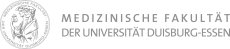 Christine HarrellLeiterin Kommunikation & Öffentlichkeitsarbeit des Dekanats der Medizinischen Fakultät der Universität Duisburg-EssenTel.: +49 201 723 1615christine.harrell@uk-essen.de www.uni-due.de/med/ 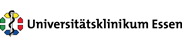 Burkhard BüscherPressesprecherTel.: 0201/723-2115burkhard.buescher@uk-essen.de www.uk-essen.de Über die Medizinische Fakultät der Universität Duisburg-EssenWissenschaft und Forschung auf höchstem internationalem Niveau und eine herausragende, exzellente Ausbildung zukünftiger Ärztinnen und Ärzte: Diese Ziele hat sich die Medizinische Fakultät gesteckt und verfolgt sie mit Nachdruck. Wesentliche Grundlage für die klinische Leistungsfähigkeit ist die Forschung an der Medizinischen Fakultät der Universität Duisburg-Essen mit ihrer klaren Schwerpunktsetzung in Onkologie, Transplantation, Herz-Gefäß-Medizin, sowie den übergreifenden Forschungsschwerpunkten Immunologie, Infektiologie und Genetik. Der 2014 bezogene Neubau des Lehr- und Lernzentrums bietet den Studierenden der Medizinischen Fakultät exzellente Ausbildungsmöglichkeiten. Über die Essener Universitätsmedizin Die Essener Universitätsmedizin umfasst das Universitätsklinikum Essen (UK Essen) und seine Tochterunternehmen Ruhrlandklinik, St. Josef Krankenhaus, Herzzentrum Huttrop und Westdeutsches Protonentherapiezentrum Essen. Die Essener Universitätsmedizin ist mit ca. 1.700 Betten in mehr als 70 Gebäuden das führende Gesundheits-Kompetenzzentrum des Ruhrgebiets: Alleine im vergangenen Jahr (2015) behandelten unsere rund 7.900 Beschäftigten fast 70.000 stationäre Patientinnen und Patienten. Herausragende Schwerpunkte sind die Onkologie, die Transplantation sowie die Herz- und Gefäßmedizin: Mit dem Westdeutschen Tumorzentrum (WTZ), einem der größten Tumorzentren Deutschlands, dem Westdeutschen Zentrum für Organtransplantation (WZO), ein international führendes Zentrum für Transplantation, in dem unsere Spezialisten mit Leber, Niere, Bauchspeicheldrüse, Herz und Lunge alle lebenswichtigen Organe verpflanzen, und dem Westdeutschen Herz- und Gefäßzentrum (WHGZ), in dem wir jährlich mehr als 2.000 Operationen durchführen, hat die Essener Universitätsmedizin eine weit über die Region reichende Bedeutung für die Versorgung von Patientinnen und Patienten.